Паспорт места размещения рекламной конструкции «нестандартная конструкция» 
на территории муниципального образования «город Екатеринбург»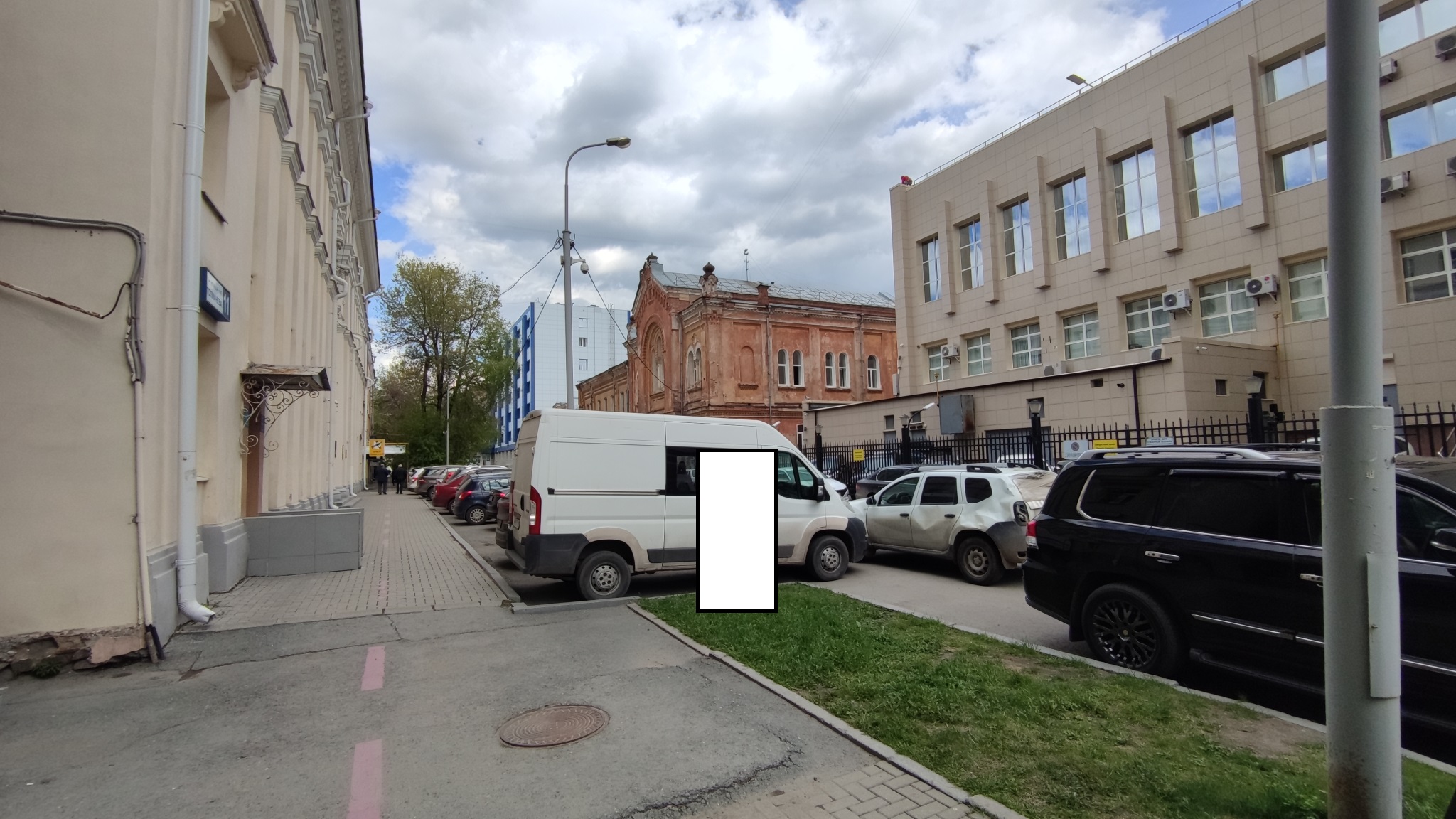 Код местаАдресТип*ВидПлощадь информационных полей, кв. мРазмеры, м (высота, ширина)Количество сторон0413377ул. Толмачева, 91Нестандартная конструкция5,722,6x1,12